 AANMELDINGSFORMULIER 			JAAR:  2022Uw contributiefactuur, nieuwsbrieven en overige correspondentie worden naar het door u opgegeven e-mailadres gestuurd. Uw mobiele telefoonnummer zal worden doorgegeven aan de coach/teamleider voor team correspondentie. Wijzigingen tijdig doorgeven aan ledenadministratie@hsvathletics.nl.Indien u nu lid bent of vorig seizoen lid bent geweest van een andere honk- of softbalvereniging dient er tevens een overschrijvings-/mutatie-formulier van de KNBSB te worden ingevuld.  ___________________________________________________________________________________________________PrivacyDe vereniging verklaart zorgvuldig met jou gegevens om te gaan en zal deze zonder te informeren niet doorspelen aan derde. Contactgegevens zullen gedeeld worden met de hoofdcoach van het team voor trainings- en wedstrijdenplanning.Als lid ben je bewust van de privacy policy en de daarbij behorende verklaring. Ieder lid gaat akkoord met de privacy policy van de vereniging en die van de bond KNBSB, separaat aan de policy geeft ieder lid zijn/haar voorkeur omtrent gebruik fotomateriaal in mediakanalen. De privacy policy is opvraagbaar via de secretaris van HSV Hellevoet Athletics en is tevens te vinden op onze website www.athletics.nl en www.knbsb.nlINTENTIEVERKLARING  Voor seniorleden:  Ik ben mij er van bewust dat lid zijn van HSV Hellevoet Athletics rechten en plichten met zich mee brengt. Ik zal dan ook   mijn verantwoordelijkheid dragen wanneer mijn aanwezigheid gewenst wordt voor scheidsrechtersdiensten en andere uit te voeren taken. Op deze manier kan ik – en kunnen overige leden – op een zo prettig mogelijke manier de sport uitoefenen. Ik ben het er mee eens dat een vereniging valt of staat met de inzet van alle leden. Elke kleine bijdrage – in welke mate dan ook – draagt bij aan een gezonde sport- en verenigingsomgeving. Ik ga er van uit dat deze verantwoordelijkheden door de organisatie van HSV Hellevoet Athletics gelijkmatig onder de leden worden verdeeld. Voor jeugdleden:  Ik ben mij er van bewust dat lid zijn van HSV Hellevoet Athletics rechten en plichten met zich mee brengt. Ik zal dan ook   mijn verantwoordelijkheid dragen wanneer mijn aanwezigheid gewenst wordt voor scheidsrechtersdiensten en andere uit te voeren taken.Als ouder(s) van een jeugdlid van HSV Hellevoet Athletics ben ik mij er van bewust dat dit rechten en plichten met zich mee brengt. Ik zal dan ook participeren in het vervoer naar uitwedstrijden en mijn verantwoordelijkheid dragen wanneer mijn aanwezigheid wordt gewenst voor uit te voeren taken. Op deze manier kan/kunnen mijn kind/kinderen – en kunnen overige jeugdleden – op een zo goed mogelijke manier hun sport uitvoeren. Ik ga er van uit dat deze verantwoordelijkheden door de organisatie van HSV Hellevoet Athletics gelijkmatig onder de leden worden verdeeld.LIDMAATSCHAPDe rechten en plichten zijn opgenomen in de Statuten en het Huishoudelijk Reglement, opvraagbaar bij de secretaris. Met het ondertekenen van het aanmeldingsformulier verklaar je lid te willen worden van HSV Hellevoet Athletics en akkoord te gaan met de inhoud van deze reglementen.  Het lidmaatschap wordt ieder jaar automatisch gecontinueerd. Ons verenigingsjaar loopt van 1 januari tot en met 31 december. Een opzegtermijn van 1 maand wordt gehanteerd. Daarom dient voor 1 december van het huidige jaar schriftelijk te worden opgezegd. Het lidmaatschap eindigt dan per 1 januari.  Opzeggen kan uitsluitend schriftelijk bij de secretaris, dit kan per email (secretaris@hsvathletics.nl). Pas na bevestiging van de secretaris is de uitschrijving een feit. Echter deze zal altijd worden geëffectueerd per einde verenigingsjaar. Omdat je speelgerechtigd blijft tot en met 31 oktober, zal bij opzegging op enig moment in het verenigingsjaar alle resterende maandtermijnen tot einde verenigingsjaar gefactureerd worden. Het opzeggen gedurende een verenigingsjaar leidt niet tot een contributie restitutie.  De vereniging wordt gerund en beheerd door vrijwilligers. Vandaar dat we verwachten dat elk lid en/of ouder een bescheiden bijdrage levert aan een plezierige en sportieve tijd bij HSV Hellevoet Athletics. Welkom bij deze fantastische club en we wensen je een sportieve toekomst binnen onze vereniging!Middels onderstaande handtekening verklaar ik mij akkoord met inschrijving als lid (tot schriftelijke wederopzegging)  en de intentieverklaring. Tevens ben ik op de hoogte van de algemene bepalingen in de bijlage van dit document: Datum: ___________________________   Plaats  ___________________________ Handtekening nieuw lid (voor jeugdleden handtekening ouder/verzorger)  ___________________________________Bijlage:WedstrijdenHet speelschema wordt weergegeven in de app van Sportlinked. Deze app is te downloaden voor Android en IOS via Google Play en App Store. U kunt inloggen met het door u opgegeven emailadres.Bij een thuiswedstrijd zijn de spelers tenminste 1 uur van tevoren aanwezig, in tenue en gereed voor de warming-up op het veld.Bij een uitwedstrijd maakt de coach/teamleader uiterlijk in de week voor de te spelen wedstrijd bekend op welke tijd het team op locatie aanwezig moet zijn. Bij uitwedstrijden rijden de jeugdspelers altijd met eigen- of begeleidende ouder mee.Voor de ouders: Het is de taak van de ouders om het vervoer voor hun zoon/dochter vooraf te regelen.WedstrijdafmeldingenAfmelding dient uiterlijk twee dagen voor de wedstrijddag gedaan te worden bij de coach of teamleader.Materiaal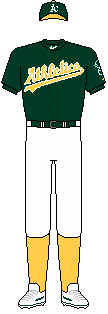 Teams zijn verantwoordelijk voor het aan het team beschikbaar gestelde veld- en teammateriaal. Bij vermissing draagt het gehele team bij aan de vervanging van het artikel.KledingvoorschriftenHet tenue van HSV Hellevoet Athletics staat vastgesteld in de kledingvoorschriften. Deze kunnen worden opgevraagd bij de secretaris. Het tenue bestaat uit:Cap (new Era)	: groen met gele visor en wit “A’s” logo Jersey 	: basis geheel groen, voorzien van logo “Athletics” geel Ondershirt           : groene hals en groene mouwen, overig groen, wit of grijs Riem 	: geheel groen Broek 	: geheel wit Sokken	: geheel geel Schoenen	: zwart of clubkleuren Spikes	: rubber noppen    : vanaf junioren metalen of kuststof spikes  Batting helmet     : groen  Toque	: Jongens / Mannen zijn bij trainingen en wedstrijden verplicht een tok te dragenOns tenue is verkrijgbaar bij de winkel SSK in Kwintsheul. De cap is beschikbaar bij de winkel Covee in Papendrecht of via een retailer website van New Era.RugnummerEen speler mag een rugnummer dragen na goedkeuring van de ledenadministratie. Een toegekend rugnummer geeft geen rechten. Zodra een speler in een ander team wordt ingedeeld waar het rugnummer al in gebruik is, dient de opnieuw ingedeelde speler een ander nummer te kiezen. Nummer 19 is niet beschikbaar.ScheidsrechtersBij thuiswedstrijden is de vereniging verantwoordelijk voor het verzorgen van scheidsrechters. Vanaf Aspiranten zullen alle teamleden bij toerbeurt ingedeeld worden. Deze indeling zal vermeld worden op de website en kenbaar worden gemaakt in Sportlink.Indien de ingedeelde scheidsrechter verhindert is, dient deze zelf vervanging te verzorgen. Het is ook mogelijk om de scheidsrechterbeurt af te kopen. Hiervoor zal € 25,00 in rekening worden gebracht. Dit bedrag zal beschikbaar worden gesteld aan de door de vereniging opnieuw te regelen scheidsrechter.De scheidsrechter dient door de teams volledig gerespecteerd te worden.ScorersHonk- en Softbal is een sport die uitstekend ondersteund wordt door statistieken. Daarvoor dient het scoreverloop nauwkeurig bijgehouden te worden. Voor alle teams met een officiële competitie dienden de coaches/teamleaders zorg te dragen dat het scoreverloop van de wedstrijden bijgehouden wordt. De vereniging biedt hiervoor een cursus aan.Lid zijn en speelgerechtigd wordenJe bent lid geworden van HSV Hellevoet Athletics door een lidmaatschapsverklaring te ondertekenen. Als je minderjarig bent dienen jouw ouders / verzorgers deze verklaring te ondertekenen. Met het lidmaatschap geef je de vereniging toestemming dat foto’s, gemaakt tijdens verenigingsactiviteiten, gebruikt mogen worden voor promotieactiviteiten.Na ontvangst van de ondertekende verklaring zal de secretaris je inschrijven in het administratiesysteem SPORTLINK van de KNBSB en de penningmeester informeren. Deze zal je zo spoedig mogelijk de contributiefactuur toesturen. Zodra deze factuur voldaan is, ben je officieel speelgerechtigd en zal je ingedeeld worden bij een team. Je lidnummer zal dan ook kenbaar worden gemaakt bij de coach/teamleader van het team, waarna je gerechtigd bent om aan wedstrijden deel te nemen.Uiteraard zal HSV Hellevoet Athletics proberen het uiterste, binnen de mogelijkheden, te doen om het de leden naar hun zin te maken. Daar tegenover staat de leden zich dienen te houden aan de statuten en het huishoudelijk regelement.Indien hier niet aan wordt gehouden kan over worden gegaan op een sanctie als schorsing of verwijdering.AchternaamVoorna(a)m(enM/VM/VAdresPostcodeGeboortedatumWoonplaatsTelefoon nr.2e tel. nrMob. tel. nr (kind)2e mob. tel.nr Mob. tel. nr (ouder)(ouder)E-mail2e E-mailWelke taak wilt u binnen onze vereniging ook vervullen?Minimaal 1 taak met JA aan te kruisenWelke taak wilt u binnen onze vereniging ook vervullen?Minimaal 1 taak met JA aan te kruisenWelke taak wilt u binnen onze vereniging ook vervullen?Minimaal 1 taak met JA aan te kruisenWelke taak wilt u binnen onze vereniging ook vervullen?Minimaal 1 taak met JA aan te kruisenWelke taak wilt u binnen onze vereniging ook vervullen?Minimaal 1 taak met JA aan te kruisenWelke taak wilt u binnen onze vereniging ook vervullen?Minimaal 1 taak met JA aan te kruisenWelke taak wilt u binnen onze vereniging ook vervullen?Minimaal 1 taak met JA aan te kruisenWelke taak wilt u binnen onze vereniging ook vervullen?Minimaal 1 taak met JA aan te kruisenWelke taak wilt u binnen onze vereniging ook vervullen?Minimaal 1 taak met JA aan te kruisenJaNeeJaNeeJaNeeBardienstOOScheidsrechterOOEvenementen / ActiviteitenOOVerbouwwerkzaamhedenOOBestuurOOSponsorzakenOOOnderhoudsploegOOIT-werkzaamhedenOOFinanciële zakenOOTrainer / CoachOOGastvrouw/GastheerOOAnders, nlOOBen je al eerder lid geweest van een vereniging aangesloten bij de KNBSB? O JaO NeeVorige vereniging (indien van toepassing) Ik meld mij aan als (s.v.p. aankruisen wat van toepassing is): Ik meld mij aan als (s.v.p. aankruisen wat van toepassing is): ContributieORecreant (geen competitie)Softbal80OJeugd <10jrHonkbal100OJeugd >10jr – 17jrHonkbal155OSenior O Honkbal 	O Softbal260ODonateur (zonder stemrecht)ONiet spelend lid17,65* contributie wijzigt ieder seizoen conform prijsverhoging KNBSB en indexering.* Eenmalig inschrijvingskosten € 25,00* contributie wijzigt ieder seizoen conform prijsverhoging KNBSB en indexering.* Eenmalig inschrijvingskosten € 25,00* contributie wijzigt ieder seizoen conform prijsverhoging KNBSB en indexering.* Eenmalig inschrijvingskosten € 25,00* contributie wijzigt ieder seizoen conform prijsverhoging KNBSB en indexering.* Eenmalig inschrijvingskosten € 25,00